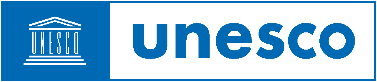 Background and contextThe ongoing armed conflict in Ukraine has resulted in destruction and forced displacement. The separation of people from their places and communities of origin has affected the social fabric of Ukrainian society and the ability of communities to practice and transmit their intangible cultural heritage - ‘or living heritage.’ Living heritage provides a foundation for people’s identity and well-being and its safeguarding is therefore indivisible from the protection of the lives and well-being of its bearers. Stakeholder consultations on how best to support the safeguarding of living heritage in Ukraine, have identified the nexus between living heritage and education as a priority area for action with a view to strengthen resilience through supporting the transmission and safeguarding of living heritage. Supporting the resilience of Ukrainian school children by enhancing awareness for their living heritage is important in this regard. With this in mind, UNESCO is adapting the UNESCO Resource Kit on Teaching and Learning with Living Heritage  to the Ukrainian context.Terms of referenceUnder the direct supervision of the responsible project officer in the Living Heritage Entity in the Culture Sector of UNESCO, the contractor shall conduct a series of activities to adapt the resource kit for teachers ‘Teaching and Learning with Living Heritage’ to the Ukrainian context.  More specifically the contractor shall: Translate the kit ‘Teaching and Learning with Living Heritage | A Resource Kit for Teachers | Based on the Lessons Learnt from a joint UNESCO-EU Pilot project’  (Link) in Ukrainian and adapt it for the Ukrainian context. Develop a set of 10 new case studies based on a diversity of living heritage elements from Ukraine, which will demonstrate the different approaches to integrating ICH in lesson plans and extra-curricular activities and thus may inspire teachers and learners to design similar activities in their local contexts.Develop 10 small pilot projects with schoolteachers to test the resource kit in close consultation with the UNESCO team and the respective national authorities (adapted resource kit and case studies): Identify an international facilitator with prior experience of providing training for educators on integrating intangible cultural heritage in education, and two local facilitators with experience in conducting training on implementing the Convention in Ukraine to accompany the pilot testing, including the design and delivery of the pilot training and wrap-up workshops, providing advice to the school teams that are testing the materials, and integrating the lessons learnt into the revised resource kit.  Based on a call for proposals identify 10 primary or secondary Ukrainian school teachers in and outside of Ukraine interested in implementing small pilot projects, including from among the UNESCO Associated Schools Network (ASPnet).  Together with the selected facilitators, organize two online sensitization and training workshop sessions for the 10 pilot project teachers to explain the project, the methodology and the key concepts of the 2003 Convention for the Safeguarding of the Intangible Cultural Heritage, and assist them in the development of their pilot projects.  Together with the local facilitators, accompany the pilot project teachers in the implementation of their projects; at the end of the implementation, organize an online wrap-up workshop to collect the lessons learnt and recommendations to adapt the resource kit for teachers. Summarize the findings and the lessons learnt in a short progress report to be submitted in English with collected audio-visual material from the pilot projects.        Identify a film maker or a team to produce a short video documenting the project methodology based on one or several case studies to be implemented in Ukraine. The video shall be produced in Ukrainian and English in two lengths: 5 to 7 minutes for teachers and other stakeholders, and up to 1 minute for dissemination on social media. It will become part of the resource kit along with the existing videos.        Finalize the production of the 10 new case studies and the resource kit for teachers in Ukrainian. The finalization will include editing by professional editor, design and layout of all materials by a designer and print of 500 copies of the resource kit. 50 copies should be sent to UNESCO, the remaining 450 copies should be disseminated among schools in Ukraine.  Translate and edit the 10 new case studies (see point 2 above) as finalized after the pilot projects in Ukrainian, into English, this work shall be ensured by professional English-speaking translator and editor with good understanding of key concepts on ICH and education. Prepare a final report on the implementation of the project, including the lessons learnt and recommendations for possible follow-up actions. The report of around 10 standard pages shall be submitted in English. DeliverablesContextualized resource kit in Ukrainian with 10 case studies developed;Progress and final report of activity implemented;The video in two lengths and two languages as described under 3.5.Qualifications and experiences The applying team/organization shall have the following qualifications:Proven experience in project coordination, management and implementation;Previous experience in implementing activities in the field of living heritage in Ukraine.Solid understanding of intangible cultural heritage and its safeguarding, and of the 2003 Convention for the Safeguarding of the Intangible Cultural Heritage;Experience in facilitating capacity-building activities for safeguarding intangible cultural heritage Experience in teaching or developing learning activities on culture/living heritage for children and young people; Excellent knowledge of Ukrainian and ability to work and draft in English.The following experiences would be an asset:Relevant experience in developing guidance, training or teaching materials on ICH and/or school-based learning for children and young people.How to apply Interested teams/organizations should send their expression of interest to UNESCO. The following information should be included:A proposed workplan in English (max 2 pages, with timeline and persons in charge, if applicable), and a filled corresponding budget estimate (using the matrix below);Curriculum Vitae(s) of expert(s) to be involved in the implementation of activities and/or profile information on the applying organization. Expressions of interest should reach UNESCO by the end of Wedenesday 20 July 2022, to ich-capacity@unesco.org.For more information, please feel free to contact Ms. Yue Shen at y.shen@unesco.org .Budget estimation template	 Item DescriptionNo. of unitsUnit price (USD) Total(USD) Project coordination Please specify.Resource Kit Translation of English version to UkrainianResource Kit Adaptation to Ukrainian contexts Resource Kit Elaboration of 10 case studies Resource Kit Editing Resource Kit Design and layoutPilot projectsFacilitation fee of the 2 local facilitators Pilot projectsFee for the international facilitator Pilot projectsOrganization of 2 online workshop sessions with pilot teachers (with simultaneous interpretation in UKR+EN)Pilot projectsProject funds for the 10 pilot project schools Pilot projectsOrganization of the online final workshop with simultaneous interpretation (UKR+EN)PublicationColor Printing of 500 hard copies Mailing (50 copies to UNESCO Headquarters in Paris and 450 copies within Ukraine) Audio/visual materials Documentary films (5min for teachers and 1min for social media) in 2 languages EN+UKR with subtitlesOperational cost Electricity, zoom license, web-page maintenance, banking services, etc. Other costsPlease specify.Total (USD)